Southern  Counties   Archery    SocietyBedfordshire, Berkshire, Buckinghamshire, Cambridgeshire, Essex, Hampshire, Hertfordshire, Kent, London, Middlesex, Norfolk, Oxfordshire, Surrey and Sussex.ANNUAL REPORTSforANNUAL GENERAL MEETINGSaturday 20 April 2019SECRETARY’S ANNUAL REPORTTHE SOUTHERN COUNTIES ARCHERY SOCIETY (SCAS) is a Regional Society of the Grand National Archery Society (GNAS) trading as Archery GB, and is concerned with, and responsible for, the 14 English Counties east of a rough line drawn from the Wash to the Hampshire/Dorset border. All counties except Suffolk have their own associations; Suffolk archery is administered by Essex. The Isle of Wight and the Channel Islands are considered, for archery purposes, to be part of Hampshire. SCAS is the largest region in the country, having just over a third of all AGB archers within its boundaries.MEMBERSHIP NUMBERSMembership figures for the traditional reckoning point, the end of the last AGB affiliation year 30 Sept 2018, based on membership returns provided by AGB (with ’17 numbers in ( ) ):			clubs			members  Bedfordshire		  12   (12)	  524  (  524)  Berkshire		   14  (14)	  887  (  887)  Buckinghamshire	   11 (11)	  470  (  470)  Cambridgeshire	   16 (16)	  724  (  724)  Essex & Suffolk	   41 (41)	2016  (2016)  Hampshire		   40 (40)	2437  (2437)  Hertfordshire		  15 (15)	1206  (1206)  Kent			  45 (45)	1912  (1912)  London		    9 (  9)	  375  (  375)  Middlesex		  18 (18)	1112  (1112)  Norfolk		  19 (19)	  634  (  634)  Oxfordshire		    8 (  8)	  380  (  380)  Surrey		  20 (20)	1771  (1771)  Sussex		  29 (29)	1557  (1557)				297(297)       16005 (16005)  This represents a decrease of     (953) members over the totals recorded for 2017.  Club types: Mixed 250 (250), Junior 14 (14), School 4, University 19 (19), Disabled 10 (10)..REGIONAL COUNCIL MEETINGSThree meetings were held at Brown’s Covent Garden, London, presided over by the Chairman Dr Steve Ellison. Major topics included SCAS legal status, formalisation of the grant-awarding process, and the appointment of a Development Officer in conjunction with AGB.The Secretary thanks all County Secretaries, Coaching Organisers, Treasurers and other officials for their assistance during the year.Christopher Fletcher-Campbell - SecretaryTREASURER’S REPORTINCOME & EXPENDITURE ACCOUNT for year ended 31 Dec 2018prepared by Nockels Gee LLP; subject to acceptance at AGM								   2018		   2017IncomeSCAS Subscriptions					 23228		13592Tournament income					     376		    678Coaching conference income				           		  5060	  FITA & record status receipts				    135			    275Dividend income					  7868			10015Investment income					    216Bank interest received					    236			    916Total							32059			30538ExpenditureFITA & record status payments			    926			  1380Tournaments						  3857			  6760	Coaching activity costs					    250			  2860Coaching conference costs				  			  6542Judges’ training costs					  5041			  4812EAF grant						  			  4830Grants to international archers			  8283			  2850Printing							  1294			  1736Publicity							  			   Administration					  	    249			      63Council meetings					  3126			  2788Website costs						    755			    183Accountancy						    690			    582Independent examination fee				    300			    300Investment portfolio management fees		    188			Loss on disposal of investments			    137War Stock written off								    250Total				          		           26046		           35936Surplus (Deficit) for year  				  6013			 (5400)[Note: Annual payment for EAF was delayed until next financial year, so the effective surplus is c.£1000.]BALANCE SHEET as at 31 Dec 2018Fixed AssetsEquipment						        1			        1InvestmentsBP PLC – 25740 Ordinary $0.25 share	 	 3517			  3517Funds Netwrok Investment portfolio		          74891         			          Total						          78408			  3517Current AssetsPrepayment – Coaching Conference expenses	  			  Loan – Oxford Archers					  1000			  1000Loan – Ramsey Ravens				    500			    500Windsor Forest Bowmen				  4000			  5000Rayleigh Town AC					  1250Bank:							Community account			   	           22866		           91913Capital Reserve account				71152			70916Coaching account					    728			    844Coaching Conference account			    			    134Judges’ account					  3352			  4193Total					       	         104848		        174,500Current LiabilitiesAccruals:Accountancy						    108			    582Independent examination				    			    300	Total							    108			    882Net Current Assets			      	        104,740		        173,618Net Assets				      	        183,149		        177,136represented by:Balance brought forward		       	         177136	        	        182,536Surplus/(Deficit) for year			             6013			(5,400)Balance carried forward		   	        183,149		         177,136In accordance with rule 16.1 of the Society’s latest Constitution and Rules (dated April 2003) we certify the Income and Expenditure Account, and the Balance Sheet for the year ended 31 December 2018. We confirm that they agree with the books, records and information supplied.NOCKELS GEE LLP, Chartered Certified Accountants, Abingdon on Thames  (10 Mar 19)Christopher Fletcher-Campbell - TreasurerThe 105th SOUTHERN COUNTIES ARCHERY MEETING       Longbow Day.1st Lady			Miss H Rutledge1st Gentleman			Mr A SollarsThe Harvey Trophy		Mr A SollarsThe Rhodes Plaques		Mrs S Wallis, Mr N WalkerChampionship MeetingChampioness			Dr R van BesouwBridges Diamond Brooch	Dr R van BesouwSimon Medal			Miss P GinmanThe Saville Rose Bowl	Mrs C BaigentThe Trousdale Trophy	Miss H MitchellChampion Medal & Bar	Mr C BaigentThe Bridges Jug		Mr C BaigentThe Carol Montague Trophy	Mr M SkinnerThe Portsmouth Cup		Mr A CaineThe Nettleton Trophy		Mr R WattsThe Chubb Trophy		Mr M BrownThe Alice and Gordon Bruce Trophy	Mr M PrestonThe Parsonage Trophy	Mr C BaigentThe Coronation Trophy	Mrs J MorlingThe Syrett Trophy		Mrs T GraceThe Veterans Trophy		Mr P SweetmanThe Gordon Bruce Trophy	Mr N HunterThe Forest Wooden Spoon	Mr C HaynesLong-Bow Awards		Mrs A Ward							Mr B Du CrowThe Don Olphert Memorial Trophy	Mr B Du CrowBarebow Awards		Compound Awards		Mrs T Walker							Mr L GraceThe Van Buren Shield		Mr L GraceThe Potts Cup			Mr L GraceThe Philip Shaw Memorial Trophy  Mr D EllisThe Pam and Terry White Trophy   SurreyThe Rhodes Cup		Mr & Mrs B Godfrey“The Field” Salver		HampshireThe Titcomb Salver		HampshireThe Fisher Ryal-Webb Trophies  Southampton       Handicap DayWinner				Mrs T WalkerThe Apollo Diana Trophy	Mr & Mrs N WalkerThe Apollo Diana Trophies	Mr & Mrs L GraceNeil Dimmock, SCAM Tournament OrganiserINDOOR TOURNAMENT – 25th February 2018Hampshire Court Hotel, BasingstokeRound: WA25 / WA18 Combined  Recurve	Lady	Bryony Pitman	Warfield	1136	Gentleman	David Timmins	Oxford		1137	Jnr Lady	Eleana Ware		Clophill	  902	Jnr Gentleman	James Woodgate	Wokingham	1087	Compound	Lady	Nat Merry		Oxford		1135	Gentleman	Tim Nash		Brighton	1169	Jnr Lady	Liane Perry		Oxford		1047	Jnr Gentleman	Oliver Blake		Forest of Bere	1014		Longbow	Lady	Lesley Dutton		Leaves Green  259	Gentleman	Luke Hagon		Leaves Green  869	Barebow	Lady	Karen Lott		Farnborough	  877	Gentleman	Imra Rehman		Whiteleaf	  940	Jnr Lady	Jnr Gentleman	County TeamsRecurve 	Hampshire  (R Buchan, P Caldeira-Hankey, J Taylor) 	3354Longbow 	Kent            (L Dutton, L Hagon)                                         1128Compound	Sussex       (T Nash, C Richard, K Thomas-Prause)	3484	Lady Paramount: 	                                         	Chairman of Judges: 	Field Captains: 		Andi Caine, Tournament Organiser[There was no Inter-Counties Tournament in 2017 or 2018]INTER-COUNTY TEAM TOURNAMENT – 10 September 2016					Oxford RUFC FieldRounds: WRS WA 1440 and Metrics. Chairman of Judges: Graham PottsWeather: heavy rain with intervals, medium breeze, sunny later.Some 170 county team archers attended. The mood at the shoot was friendly but also competitive; team managers should be congratulated on their own professionalism as well as that of their teams. Thanks to the excellent tournament team at Oxford Archers, particularly to the field party and the cadets of Oxfordshire ACF who worked with us; their attitude and willingness to help with anything and everything did them credit. A facebook page was used to advertise the shoot and promulgate details, and an online entry system. Team AwardsSenior Recurve:	1st	Surrey		2nd	Oxfordshire	3rd	EssexSenior Compound:	1st	Surrey		2nd	Kent		3rd	OxfordshireSenior Barebow:	1st	Hampshire	2nd	Kent		3rd	BedfordshireSenior Longbow:	1st	Kent		2nd	Surrey		3rd	EssexJunior Recurve:	1st	Essex		2nd	Berkshire	3rd	KentJunior Compound:	1st	Sussex	2nd	Hampshire	3rd	EssexIndividual AwardsRecurve:Senior Lady:			Petra Ginman		SussexSenior Gentleman:		Michael Judd		EssexJunior Lady:			Lauren Bann		EssexJunior Gentleman:		Christopher Cooper	SussexCompound:Senior Lady:			Andrea Gales		SurreySenior Gentleman:		Neil Bridgwater	HertfordshireJunior Lady:			Aimee Davis		EssexJunior Gentleman:		Jacob Caine		HampshireBarebow:Senior Lady:			Tina Grace		HampshireSenior Gentleman:		Alan Holder		HampshireLongbow:Senior Lady:			Kathryn Sartain	EssexSenior Gentleman:		Cliff Gadd		KentIt is greatly regretted that all SCAS Inter-Counties trophies have now been missing for two years.Nat Merry - Tournament OrganiserJUNIOR TOURNAMENTSJUNIOR CHAMPIONSHIPSThis event was postponed due to a poor entry and held the following day. Archery GB was contracted and agreed to the change and the Chairman of SCAS also agreed to the change. All juniors entered agreed to attend on the Sunday.UK RECORD AND ROSE AWARD STATUSSunday 1st September 2018Venue:	Rayleigh Town Archery Club, Runwell Hospital Sports & Social Club, Runwell Chase, Wickford, Essex, SS11 7SXJudges:   Mr Mick Pearce (Presiding), Mrs Maggie Pearce, Mr Paul Clark, Mr Allan ClarkeLady Paramount:     Mrs Marlene Hutchins assisted by Lorraine Bann.  Scoring:	Roger & Tina Horley	Weather:	Dry, sunny, very warm, light breeze, broken cloud.A strong Easterly breeze came upon at approx 3.30 and then very quickly without warning blew through the range about 12ft across and lifted two targets off the ground and moved another two either side, resulting in 5 archers’ arrows being smashed to pieces. This has been reported in the Judges report.Congratulations to our Regional Champions for 2018:Junior Gent Recurve: 	Max Harris 	Netherhall Archers	Junior Lady Recurve: 	Sofia Hursham 	West Essex Bowmen.		Junior Lady Compound: Holly Hunter 	High Weald A CClub Team:	 	Peacock Archers:  Jasper Watts, Florence Levitt, Sophie RobertsCountyTeam: 		Essex:  Mia Coodye,  Ben Moir, Siri Mantravai, Ella Clampin.Rayleigh Town Archery Club would like to thank all archers for attending our fifth Runwell Open Championships. We consider that the tournament was a great success and hope to see you again next year.One National Record, Ten Rose Awards and one Six Gold End were claimed, well done to those archers.I would like to extend my thanks to the following people:Roger and Tina Horley from Bedfordshire for producing the Target List, Score Sheets and Results,Mrs. Marlene Hutchins for acting as Lady Paramount, and Ms Lorrain Bann who assisted..				Tournament Organiser – Phil Rowberry     11th JUNIOR & 3rd SENIOR WA1440 TOURNAMENT	 2018  (World Record Status)Saturday 21st July 2018Venue: RayleighTown Archery Club Ladies’ WA, Cadet Ladies’ WA, Gentlemen’s WA, Master’s WA, Metric Rounds I, II, III, IV, V  Judges: Mr Richard Pilkington COJ, Mr Rob Clarke, Mr Tony Harris, Mrs Debbie Horn, Mr Alex Purser Lady Paramount: Mrs Marlene Hutchins 				Scoring: Roger & Tina Horley yet again a Great Job Thank you.Weather: very sunny and hot all day intervals in the morning, slight breeze in the afternoon, light southerly wind,I would like to thank the Judges for their hard work on this very hot day; all the Essex archers who helped me run this event; Perris Archery, who kindly donated the target faces.Tournament Organiser - Paul West				John Willson – Junior Development OfficerJUNIOR LIAISON AND DEVELOPMENT OFFICER’S REPORTChild ProtectionThere are no incidents to report.John Willson - Junior Liaison and Development Officer and Tournament OrganiserSCAS CLOUT CHAMPIONSHIPSThe SCAS Cecil Rhodes Memorial Clout was held on Sunday 3rd June 2018 at Manshead School, Caddington, Beds. It is a UK record and Tassel Status Double Two Way Clout.Chairman of Judges: Gill MillwardLady Paramount: Pat Kerrigan64 archers competed and the winners for the Bedfordshire Clout in each section are:-Bowstyle		Name			Club			County		ScoreGents R		Dave Patridge		Dunstable Bowmen	Beds		93Ladies Rec		Carol Castlo		Kestrels		Beds		104Gents CU		Tony Osbourne	Pepperstock		Beds		258Ladies CU		Valerie Attrill		Dunstable Bowmen	Beds		161Gents LB		Ted Tricker		Eagle Bowmen	Beds		44Ladies LB		Nikki Ledwick		Eagle Bowmen	Beds		28Gents BB		Brian Temple		Pepperstock		Beds		154Ladies BB		Mary Louca		St Neots Bowmen	Beds		84J BB 80yds		Erin Saunders		Dunstable Bowmen	Beds		51J Rec 140yds		Hayden Ledwick	Eagle Bowman	Beds		173Team award		Hayden Ledwick	Eagle Bowmen	Beds		173				Mircea Veres		Eagle Bowmen	Beds		63				Ted Tricker		Eagle Bowmen	Beds		44										Total		280Claims for Tassel awards: 3 White, 2 Black, 1 Blue and 1 Red.Bob Attrill, Tournament OrganiserFIELD CHAMPIONSHIPSSCAS is grateful to Eagle Bowmen / Avalon Archers for kindly incorporating the Regional Field Championships with their club Open Championships over weekend 28-29 April 2018 at Sandy, BedsIndividual ChampionsAmerican Flatbow Gentleman	American Flatbow Lady		Emily Williams		Hingham	Norfolk		265 Barebow Gentleman		Jason Meehan	High Weald	Sussex	643Barebow Lady			Michaela Lake		High Weald	Sussex	483Compound UL Gentleman		Joshua Moore		Hingham	Norfolk		760Compound UL Lady		Daisy Clark		ChelmsfordTR	Essex		766Compound UL Lady u15		Jade Ledwick		Eagle		Beds		555Longbow Gentleman		Ben Ledwick		Eagle		Beds		229Longbow LadyRecurve Gentleman		Michael Klein		Kestrels	Beds		633Recurve Gentleman u18		Hayden Ledwick	Eagle		Beds		452Recurve Gentleman u15		Roman Quinton	Deben		Suffolk		620Recurve LadyTraditional Gentleman		Keith Burton		Brent Valley	Middx		425Traditional LadyInter-Counties and Team Results (Pairs)Longbow: 		1st  Bedfordshire	451		Traditional			Barebow		1st  Sussex  1271	2nd  Bedfordshire     708	3rd  Cambridges  699American Flat Bow	Recurve		1st  Suffolk   1174	2nd  Bedfordshire    1085	3rd  Kent  1078Compound	Mixed Styles	1st  Bedfordshire 2125		2nd  Sussex 1805	3rd  Hampshire 1692Ted Tricker – Field Tournament OrganiserJUDGES’ LIAISON OFFICER REPORT2018 has been a successful and busy year for the team of SCAS Judges. They have been working hard at all levels of tournaments in the SCAS Region as well as venturing further afield in the UK and round the world. They have been involved at high level tournaments, including National Series Tournaments and Finals, AGB National Tournaments, World Archery Europe events and World Archery events. The SCAS Judge Committee of Graham Potts, Hannah Brown and Katy Lipscomb, would like to thank all the SCAS Judges for their hard work and professionalism throughout the year. Their hard work is not just limited to on the tournament field, but also in the preparation they do for events and keeping up to date on the latest rule changes. Many of our Judges also hold other positions within archery and put in many hours to ensure that archery within SCAS keeps improving. This is reflected in the fact that so many SCAS Judges won awards at the Archery GB AGM. The Committee would like to thank the SCAS Region and the SCAS Council for all their help and support throughout the year, without your support our Judges could not achieve all that they do. We would also like to thank all the Organisers in SCAS that let us hold assessments at their tournaments, their willingness to help makes sure that SCAS Judges can improve and progress.In 2018 Paul Clark from Essex kindly organised and ran a Field Judging training course for SCAS in March. It was well attended by Judges from SCAS and was a great success. It catered for all levels of knowledge, from those with lots of experience who just wanted to refresh their knowledge to Candidate Judges whose knowledge of Field Judging was small.There have been a few changes in the list of Judges. As at 1st January 2019 we have 59 Judges in SCAS. This comprises of 3 International Judges, 2 International Judge Emeritus, 1 International Judge Candidate, 1 Continental, 11 National Judges, 13 Regional Judges, 18 County Judges and 10 Candidate Judges (including 2 Candidate Youth Judges). We had 7 new Candidates join us through the year. Sadly, Adam Abbott, a retired SCAS Judge passed away in May, Adam was widely known in SCAS not only through his Judging but the many other roles he did, he will be greatly missed. We also had some Judges move to other Regions, Declan Ashworth moved to GWAS, Julie Coates moved to NCAS and Richard Custance and Ted Tricker moved to EMAS, luckily they are not leaving judging and I am sure they will still be seen in SCAS.We have had a few changes in levels during the year. Huge congratulations to all the following. Robert Potts passed his World Archery International Judge Candidate Assessment; Lee Milles passed his World Archery Europe Continental Seminar; Gary Bellamy passed his Regional Assessment; Martin Whiting, Alex Purser and Andrea Kehoe who passed their County Assessments. Returns for the year indicate that the number of Judging days has decreased slightly by -54 days from 2017, with 1005 Judging days through the year. This means the average number of Judging days per person is 18.61 days (based on having received 54 returns from of 59 Judges). A summary of the Judge Accounts for 2018 - 				Income			Expenses 		BalanceBalance at 01/01/18									£4192.89SCAS Budget			£4200.00Candidate Pack Income	£323.00AGM								£1896.66Assessments and Badges					£928.08Stationary & Postage						£53.34Travel & Meetings						£1993.55Candidate Pack Costs					£492.67Balance at 31/12/18									£3351.59Totals				£4523.00			£5364.30If anyone has any questions on Judging or the Rules or is interested in becoming a Judge, please don’t hesitate to contact Katy Lipscomb, the Judge Liaison Officer.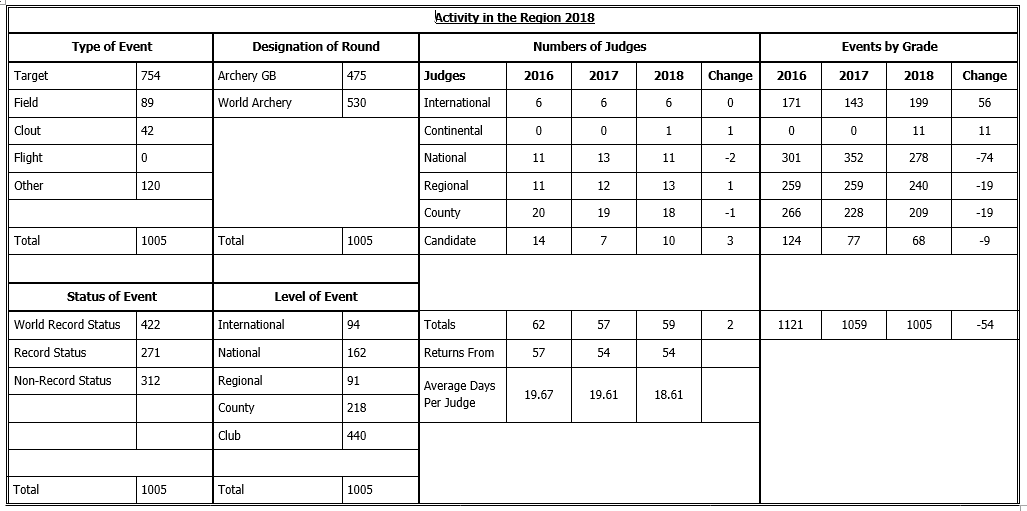 Katy Lipscomb – Judges’ Liaison OfficerCHAIRMAN OF COACHES REPORTTony Ferguson – Chairman of CoachesCOACHING FINANCE OFFICER’S REPORTEnd of year balance in Coaching Account - £800.Derek Sizeland – Coaching Finance OfficerDISABLED ARCHERS’ LIAISON OFFICER REPORTI would like to pass on a message to all Counties and clubs within SCAS, to please make sure they are compliant with the Equality Act 2010, I have seen a few disturbing reports of treatment of archers with disabilities. If an archer with disabilities approaches a club, please don’t just dismiss them as your club isn’t suitable for them, maybe the terrain isn’t suitable for them or access. Invite them to the club to see what you can offer or make reasonable adjustment to accommodate them, if you work with them and can’t make reasonable adjustments, make enquires to other clubs and refer them if need be, include them in the decision, they may well draw there own conclusions of suitability of your range or even how to make reasonable changes, they are the experts about their disability and how it effects THEM. [Meeting commented that this is a legal requirement.] ~ 8 ~ The BWAA Championships are on the 14th - 16th June 19, to be held at Stoke Mandeville Stadium. The National Disability Championships are on 14th& 15th September 19 to be held at Lillishall If you have any tournaments you would like advertising, please contact the SCAS webmaster and if you would like any notes on the disability page please contact me. If you have any stories of encouragement about your club you would like to pass on, please do so and we can see about posting them on the website too. The standard tournament entry pro forma has been updated to include willingness to pull arrows for a disabled archer. Gary Bellamy - DLOGary Bellamy – Disabled Archer Liaison OfficerREGIONAL RECORDS OFFICER’S REPORTRecords for the Four Categories of Bow Style, as they stood in April, together with Record Application Forms for Target and Clout Archery and Rules for Valid Claims have been uploaded to the new website. One set of new claims has been submitted. There has been some correspondence with the Hertfordshire County Records Officer who has ~ 12 ~ expressed views on a number of details and eligibility points. One of the suggestions seemed to state part of the intentions better and is worth implementing right away, and I have informed the Webmaster of the revised text but it hasn't been edited yet. The additional text states that a 'properly organised match' must be between two or more teams who are actually physically present on the same field, to make sure Postal matches are not included. A total of three Counties have pointed out corrections or higher valid claims, but ten counties have not commented. The HCAA Records Officer is very keen to ensure that scores which were achieved on home club target days are not included; however there does not seem to be a practical way of distinguishing these if they are included, because they will have come from County Records which don't show the distinction. It would be very useful if the General Secretary could tell all Counties that the Records are now accessible and live, but any historic claims for higher scores which can be upheld and verified as valid in accordance with the rules will be accepted up until the end of this year. Rod Brown – Regional Records OfficerENGLISH ARCHERY FEDERATION REPRESENTATIVE REPORTThe main business of the year has been changing title to Archery England, and pressing for inclusion of archery in the Commonwealth Games.Neil Dimmock & Derek Sizeland – EAF Representatives